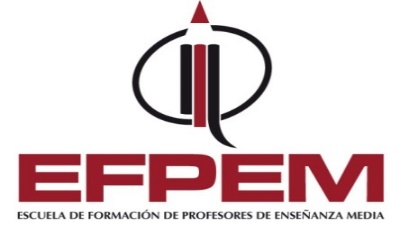 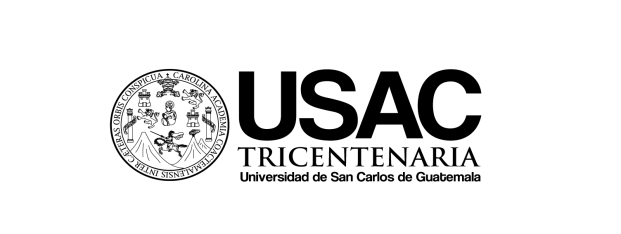 SOLICITUD DE EXAMEN ESPECIAL DE GRADUACIÓNDPI:_______________________               Registro Académico: ____________NOMBRES Y APELLIDOS COMPLETOS: _________________________________________________  CORREO ELECTRÓNICO:  ________________________________________CELULAR___________SOLICITO ATENTAMENTE AL DIRECTOR DE EFPEMM.sc.  Danilo López PérezEXAMEN ESPECIAL DE GRADUACIÓN DEL PROFESORADO DE ENSEÑANZA MEDIA EN:Para el efecto, presento adjunto los siguientes documentos:Constancia de inscripción (matrícula consolidada)Constancia de expediente estudiantil (form. DRE-006) extendida por el archivo del Departamento de Registro y Estadística.Constancia de pago de derecho de examen (Q250.00)Solvencia de Biblioteca Central y Biblioteca EFPEM.Copia de cierre de pensum (ya se encuentran en control académico) Aprobación de cierre por el consejo directivo (ya se encuentran en control académico)Solicitud de cierre de pensum (ya se encuentran en control académico)Certificación de cursos aprobados(ya se encuentran en control académico)Y luego ruego elevar a la consideración del honorable Consejo directivo de EFPEM el presente expediente, a fin de que se asigne fecha y hora para el examen, y se nombre al Tribunal correspondiente.					f)__________________________Estudiante solicitanteGuatemala,__     de _agosto_      de     2020PARA USO DE CONTROL ACADÈMICOLa auxiliar de Control Académico/Encargada de Exámenes de Graduación, habiendo revisado este expediente y constatado que llena los requisitos establecidos en el reglamento respectivo,PASE ATENTAMENTE A: Secretario Académico de  para seguir el trámite correspondiente.						F)_____________________Guatemala, _____de_____________________del____________………………………………………………………………………………………………………………….SECRETARIA DE 	Se autoriza el examen solicitados para los días___________  del mes de________________CON EL SIGUIENTE TRIBULAR EXAMINADOR______________________________________________________________________________________________________________________________________________________________________________							Guatemala,_____de________________de________________________________________Vo.Bo. Secretario Académicovegm